АДМИНИСТРАЦИЯ АЛЕКСАНДРОВСКОГО СЕЛЬСОВЕТА САРАКТАШСКОГО РАЙОНА ОРЕНБУРГСКОЙ ОБЛАСТИП О С Т А Н О В Л Е Н И Е_________________________________________________________________________________________________________14.11.2022                              с. Вторая Александровка                          № 64-пПрогноз основных характеристик бюджетамуниципального образования Александровского сельсовета на 2023 год и на плановый период 2024 -  2025 годов.В соответствии со статьей 184.2 Бюджетного кодекса Российской Федерации:  Утвердить прогноз основных характеристик бюджета  муниципального образования Александровского сельсовета на 2023 год и на плановый период 2024 -  2025 годов, согласно приложения 1 к настоящему постановлению.2. Контроль за исполнением настоящего постановления оставляю за собой.3. Постановление вступает в силу со дня его обнародования, подлежит размещению на официальном сайте муниципального образования Александровский сельсовет.Глава Александровского сельсовета                                                     Е.Д.РябенкоРазослано: прокуратуре района, администрации сельсовета, финансовый отдел района, официальный сайт, в делоПриложение 1к постановлению администрации Александровского сельсовета от 14 .11.2022г. № 64-пПрогноз основных характеристик бюджета муниципального образованияАлександровского сельсовета на 2023 год и на плановый период 2024 – 2025 годов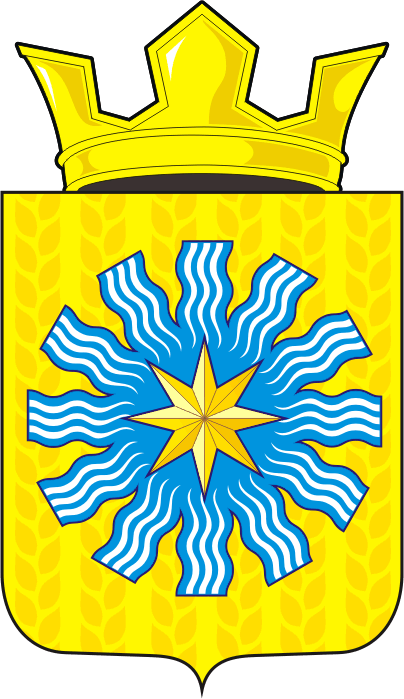 Показатели2022 год (тыс. руб.) - уточненный2023 год (тыс.руб.)2024 год (тыс.руб.)2025 год (тыс.руб.)12345Собственные доходы в том числе:1452,01380,01401,01459,0Налог на доходы физических лиц222,0210,0221,0233,0Акцизы по подакцизным товарам (продукции), производимым на территории Российской Федерации445,0469,0493,0516,0Налоги на имущество12,020,020,020,0Единый сельскохозяйственный налог35,030,032,032,0Земельный налог с организаций3,077,076,0113,0Земельный налог с физических лиц497,0374,0359,0345,0Инициативные платежи058,000Доходы от использования имущества, находящегося в муниципальной собственности238,0200,0200,0200,0Безвозмездные перечисления 2660,02715,72514,52584,4Всего доходы4112,04153,73915,54043,4Всего расходы5651,54153,73915,54043,4Дефицит (-), профицит (+)-1539,50,000,000,00